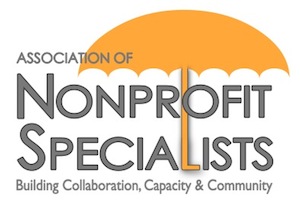 Partnership with NYC-based Capacity Building Organization: Announcement about 2015 Pro Bono Facilitator OpportunitiesThe Association of Nonprofit Specialists is pleased to announce that we have been asked by a New York City-based capacity building organization to help coordinate several 1-hour educational workshops or panels for nonprofit professionals in 2015.  These pro bono sessions typically attract 50-75 attendees.If you are interested in facilitating one of the sessions, please complete the attached proposal form and send it back to Laurel Molloy, Program Committee Chair for the Association of Nonprofit Specialists, at Laurel@InnovationsQuantified.com, by Thursday, January 15, 2015.Your proposed session must fall into one or more of the bulleted categories listed below:Each 1-hour session will begin at 10AM, and be held at our partner agency’s location in New York City. 
The exact dates are still to be determined, but sessions will run on Tuesday, Wednesday, and Thursday.Proposals will be reviewed by the Association of Nonprofit Specialists and its partner agency. Applicants will be notified of the decision (one way or another) by February.  Please contact Laurel at the email above with any questions. 2015 Facilitator ProposalThis proposal form is due by Thursday, January 15, 2015.  Please submit it to Laurel Molloy, Program Committee Chair, at Laurel@InnovationsQuantified.com. Submit one form per proposed session. Do not exceed this page or include additional documents.  Contact Laurel with questions.FundraisingDonor Recruitment Donor EngagementTransparency and DonationsFunding Sources Diversification and InnovationsFundraising SpendingCollective Impact and FundraisingAnnual Event/ Annual GalaMobile Giving and Electronic FundraisingTechnology and DonationsEvaluation Measuring Grant ResultsEffectiveness EvaluationsBig Data and FundraisingImpact InvestmentMarketing, Governance & OperationsMarketing & BrandingSocial Media related to Mission FulfillmentRecruitment of Young Board MembersBusiness ModelingFiscal FitnessCollaborationYour Name:Company Name:Company Website:Your Email:Professional Area(s) of Expertise:Proposed Session Title:Related Topic Area(s) (Use list on previous page; select as many as applicable):Format for Session – Workshop or Panel?:Brief Description of Session:Proposed Agenda for Session:Names & Companies of Others You Plan to Include as Facilitators/Panelists (if applicable):Have you facilitated this session before?  If so, when and where?Have you facilitated any other workshops or panels before?  If so, when and where?Name, Role & Contact Info for 2 References that can attest to your facilitation skills:Additional Information (optional):